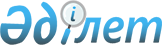 Аукциондық сатудан алынатын алымды төлеу тәртiбi туралы Ереженi бекiту
					
			Күшін жойған
			
			
		
					Қазақстан Республикасы Министрлер Кабинетiнiң ҚАУЛЫСЫ 1995 жылғы 12 шiлде N 953. Күші жойылды - Қазақстан Республикасы Үкіметінің 2002 жылғы 8 шілдедегі N 734 ~P020734 қаулысымен.

      "Салық және бюджетке төленетiн басқа да мiндеттi төлемдер туралы" Қазақстан Республикасы Президентiнiң Заң күшi бар 1995 жылғы 24 сәуiрдегi N 2235 Z952235_ Жарлығын жүзеге асыру мақсатында Қазақстан Республикасының Министрлер Кабинетi ҚАУЛЫ ЕТЕДI: 

      Аукциондық сатудан алынатын алымды төлеу тәртiбi туралы ұсынылып отырған Ереже бекiтiлсiн. 

      Қазақстан Республикасының 

         Премьер-министрi 

 

                                       Қазақстан Республикасы                                       Министрлер Кабинетiнiң                                       1995 жылғы 12 шiлдедегi                                        N 953 қаулысымен                                           бекiтiлген 

                Аукциондық сатудан алынатын алымды 

                     төлеу тәртiбi туралы 

                          Е Р Е Ж Е 

                      I. Жалпы Ережелер 

      1. Аукцион деп - көруге алдын-ала қойылған тауарларды күнi бұрын белгiленген уақытта тауарларды көпшiлiк сауда жолымен сату өткiзiлетiн белгiлi жерде кезең-кезеңмен жұмыс iстейтiн арнайы ұйымдастырылған көпшiлiк сату, сауда түсiнiледi. 

      2. Бұл Ереже Қазақстан Республикасының Жекешелендiру жөнiндегi мемлекеттiк комитетi мен оның аумақтық органдары, сандай-ақ салық инспекциялары өткiзетiн мамандандырылған аукциондарға қолданылмайды. 



 

                     II. Алым төлеушiлер 

      3. Аукциондарды өткiзушi - заңды және жеке тұлғалар, аукциондық сатудан алынатын алымды төлеушiлер болып табылады.                    III. Алым ставкалары     4. Аукциондық сатудан алынатын алым белгiленген тәртiппенаукциондық сатудан түскен түсiмнiң жалпы сомасынан 5 процентмөлшерiнде есептеледi.     4-1. Соттар және басқа да органдардың қаулыларын атқару жөніндегі атқарушылық өндірісті қамтамасыз ететін әділет органдары өткізетін аукциондық сатулардан бір айлық есептік көрсеткіш мөлшерінде алым алынады.     ЕСКЕРТУ. Жаңа 4-1-тармақпен толықтырылды - Қазақстан Республикасы                   Үкіметінің 1999.09.07. N 1314 қаулысымен.  P991314_                    IV. Алымды төлеу тәртiбi мен мерзiмi     5. Төлеушiлер алымды белгiленген тәртiппен тауарлардыаукциондық сатуды өткiзуден алынатын түсiмнiң жалпы сомасына жәнебелгiленген ставкаға қарай есептейдi.     6. Аукциондық сатудан алынатын алымды төлеушiлер осы Ережегеқосымшада келтiрiлген үлгi бойынша салық органдарына декларациятапсырып, алымды аукцион өткiзiлгеннен кейiн 10 күннен кешiктiрмейтөлейдi.     7. Аукцион сатудан алынатын алым жергiлiктi бюджеткеесептеледi.              V. Төлеушiнiң жауапкершiлiгi және аукциондық               сатудан алынатын алымның түсуiне бақылау жасау     8. Қазақстан Республикасының қолданылып жүрген заңдарынасәйкес аукциондық сатудан алынатын алымды дұрыс есептеу жәнебюджетке уақытылы төлеу жауапкершiлiгi төлеушiге жүктеледi.     9. Аукциондық сатудан алынатын алымның түсуiне бақылау жасаусалық қызметi органдарына жүктеледi.                                                 қосымша     ______________________     ______________________     жөнiндегi салық     инспекциясына     ______________________     төлеушiнiң аты     ______________________________     ______________________________     (Жауапты адамның) орындаушының     аты,жөнi,фамилиясы_______________     _________________________________     телефон__________________________                Аукциондық сатудан алынатын алым жөнiндегi                           Д Е К Л А Р А Ц И Я                                        _________ айы үшiн     Аукцион өткiзiледi____________________________________                                                мың теңге     199  жылғы "  " ______________     ______________________________________________________     Көрсеткiштер                             : Сома     ______________________________________________________     1. Тауарларды аукциондық сатудан түскен түсiм     2. Алым ставкасы     3. Аукциондық сатудан алынатын алым сомасы     4. Алым төлеу мерзiмi     ______________________________________________________                              Басшы________________________                              Бас бухгалтер________________                              Салық инспекциясының                              белгiсi                              Декларация 199 жылғы "  "                              алынды.
					© 2012. Қазақстан Республикасы Әділет министрлігінің «Қазақстан Республикасының Заңнама және құқықтық ақпарат институты» ШЖҚ РМК
				